LA FOUILLOUSEDIMANCHE 24 FEVRIER 2019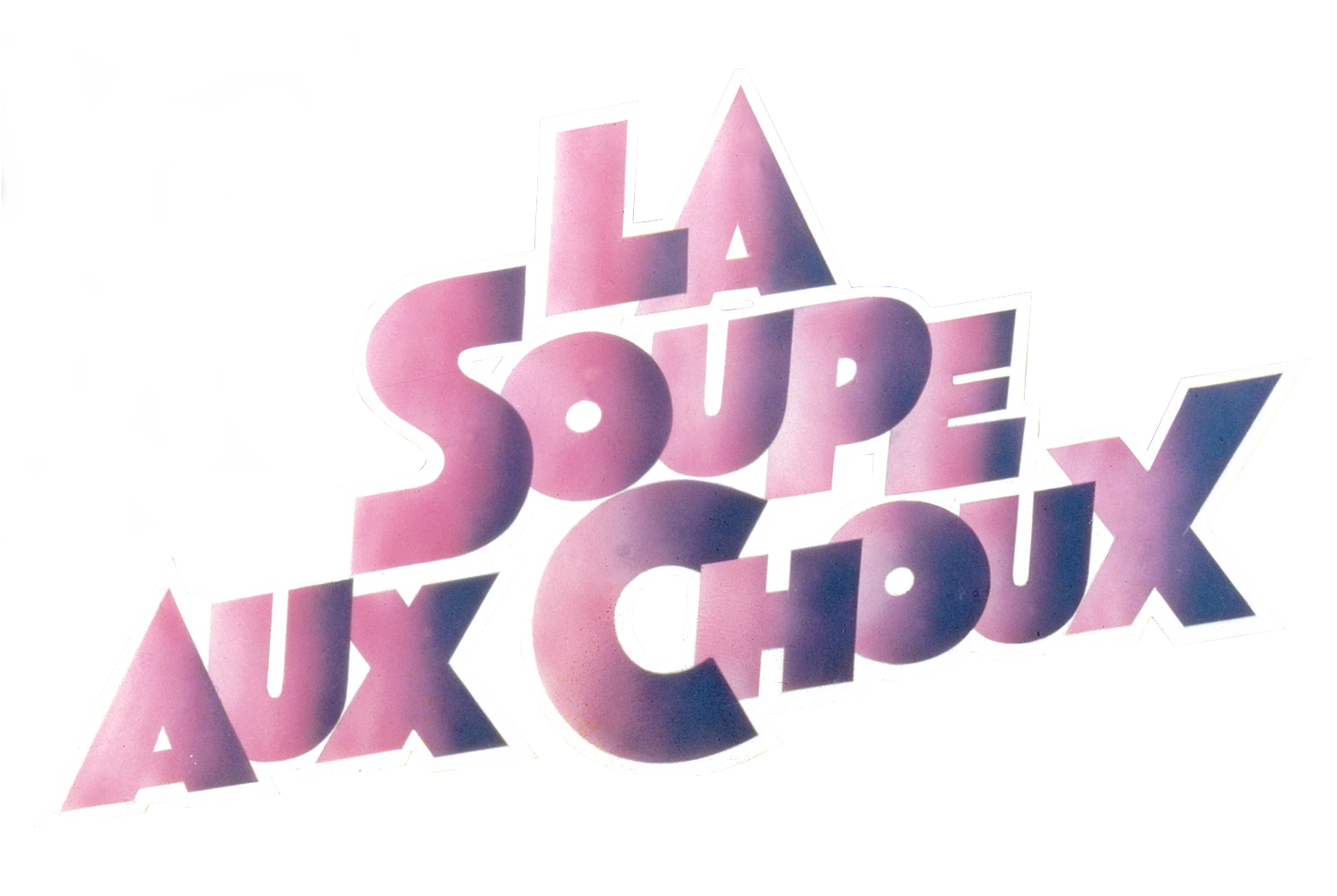 	Jardin d’Hiver	(Centre Socio Sportif)A partir de 8 h  Sur place ou à emporter (prévoir récipient)Organisée par La Chasse Communale TOMBOLA